Приложение №2СОГЛАСИЕНа обработку персональных данныхя,	родитель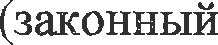 представитель)(ФИО ребенка) 	 даты рождения, обучающегося	класса	школы Невского района Санкт-Петербурга в соответствии с Федеральным законом РФ «О персональных данных», №152-ФЗ от 27.07.2006 даю свое согласие на обработку в Государственном бюджетном учреждении дополнительного образования «Дом детского творчества «Левобережный» предоставленных персональных данных моего ребёнка, а также публикацию фото и видео материалов с его участием по итогам проведения районного конкурса видеороликов «Из жизни доматних питомцев» для обучающихся образовательных учреждений Невского района Санкт-Петербурга.ФИО  	родителя (законного представителя)'	"	202	г.	 	  	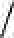 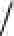 Расшифровка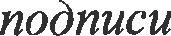 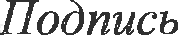 